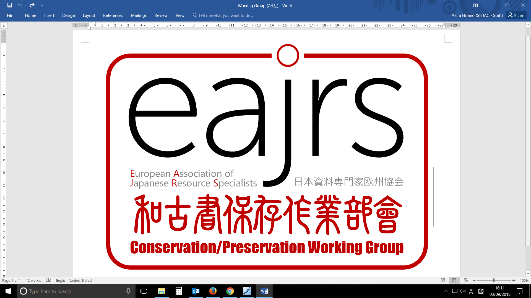 (First edition. August 2018)Preservation Checklist 
for Individual CollectionsJapanese special collections often have collections named after the donors or collectors. There are also many libraries with collections specialised in certain categories such as ukiyoe, old photographs and old maps. In most cases, the items in the collections are rare or unique so that they require special attention.This check list is an assessment tool to examine the individual collection (hereafter ‘Collection’ in short).Assessor(s)＊:  Date＊:＊Whenever you make additional remarks after the first assessment, make a note of your name and the date you made the addition.I Bibliographical data and other informationThe name of the Collection:The number of the items in the Collection:Period (years) of publication or production of the items in the collection：Are the items in the Collection catalogued?  
    Yes  
    NoIf catalogued, are the cataloguing data accessible online?  
    Yes  
    NoHow did the Collection come to the library?：Describe the outline of the Collection：Are there journalistic and/or academic articles about the Collection?
    Yes  
    NoIf there are articles, are they accessible online： 
    Yes  
    NoOther features＊：＊This includes features such as whether they are long term loan, if there are conditions imposed by the donor or rarity of the Collection.II AdministrationWho has the responsibility for the Collection?:Where is the Collection stored? Are there any restrictions regarding the usage (reading, photocopying, lending- out etc.) of the Collection?  
    Yes  
    NoIII Formats and types of the CollectionWrite what kind of formats or types of items are seen most in the Collection. Formats and types are, for example, wasobon (Japanese traditional books), jikumono (scrolls), bosatsu (document portfolios), wood-block prints, maps, etc. Also write if there are any formats which need special conservation consideration.IV Materials and compositions of the items in the CollectionWrite overall materials and contents of the items in the Collection. For example, binding style, cover material, text-block material, inclusion of illustrations or pictures, ink type etc.V Condition of the CollectionHow is the general condition of the Collection? 
    Good  
    Not so good
    BadHow are the levels of discoloration and biological damage (insect and mold damages) of the Collection?   
    High
    Low
    NoneVI Protective enclosuresAre the items in the Collection in protective enclosures? 
    Yes
    Yes some
    NoWhat types of enclosures are they if items are stored in them?  Chitsu  Card board boxes  Wooden boxes  Paper envelops  Resin enclosures  Others (Specify)Are there any items come with the original enclosures in the Collection?
    Yes
    Yes some are
    NoAre the materials of enclosures archival quality＊?  
    Yes
    No ＊Archival quality: If it is paper or card board, it should contain neither acid nor lignin. If it is resin, it should be an inert material such as polyester film.VII Conservation treatment in the pastWere items carried out conservation treatment in the past? 
    Yes
    Yes some
    NoIf treated in the past, when, how and by whom were they done?VIII Necessity of the conservation treatmentAre there any items which need repair in order to be used without further damage or to be kept properly in the storage? Yes many  Yes some  NoneAre protective enclosures or re-housing＊necessary for items in the Collection? 
    Yes
    Yes some
    No＊’Re-housing’ is to provide a replacement enclosure when the existing enclosure is either not of archival material or too small for the item.IX ReproductionHas the Collection been reproduced in the past?  
    Yes
    NoIf reproduced, what medium was used for the Collection? 
    Paper
    Microfilm
    DigitalWhen was it done?How many items were reproduced? 
    All items
    Some itemsAnswer whether there are any special cares or handlings of the originals in the Collection after their reproduction. Special care or handlings are for example move of originals to the remote storage, use restriction of the originals etc.X Needs of digitisationThe following questions are in order to assess the needs of digitization.How frequently is the Collection used (Use includes reading, lending, exhibition etc.)?  
    Used often   
    Used sometimes
    Almost no use   Rarity of the Collection  
    Rare   
    Not rareAnswer the priority of digitisation of the Collection
    High   
    LowXI Promotion of use　　Have you ever taken any measures to promote the use of the collection which includes through reproduction and exhibition? 
    Yes
    No　　If yes, write what you have done: Are there any measures which you think necessary in the future for the promotion of use of the Collection?. XII Any other remarks　　Write any other remarks and comments regarding the preservation of the Collection. They might include such issues as problem of inadequate storage, security concerns, insufficient recognition of the importance of the Collection, need of staff’s preservation knowledge etc.